报名表 
APPLICATION FORM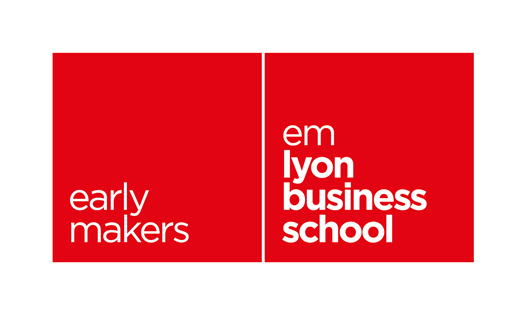 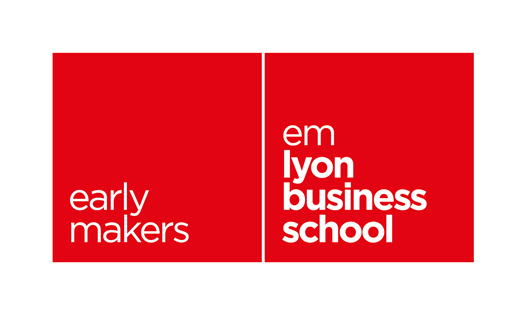 GLOBAL EMBA法国里昂商学院–北京邮电大学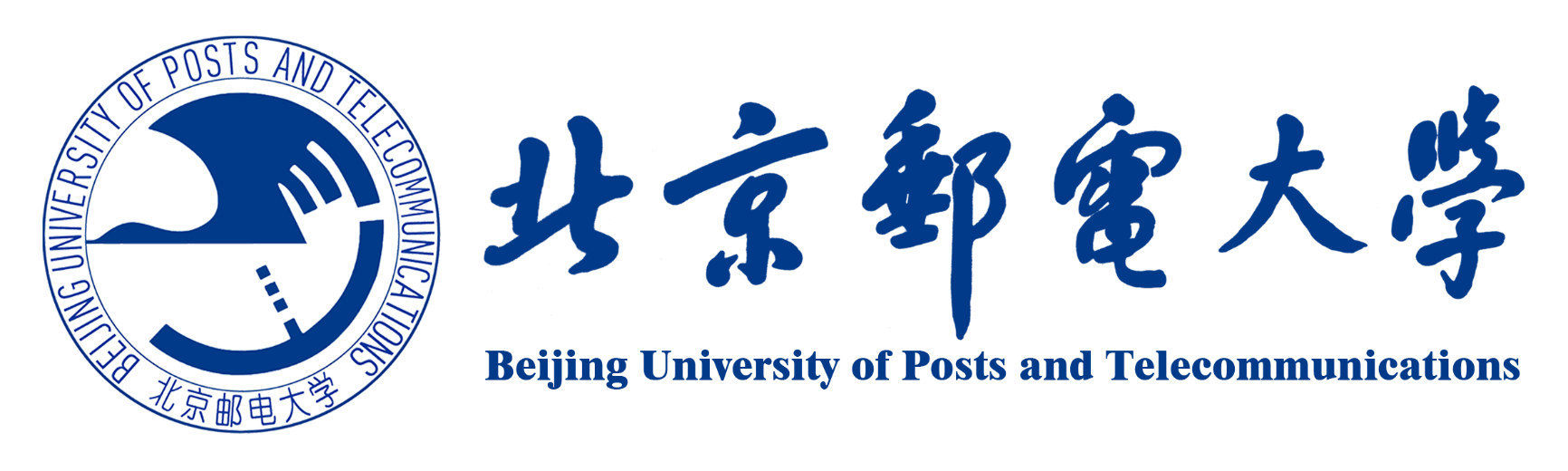 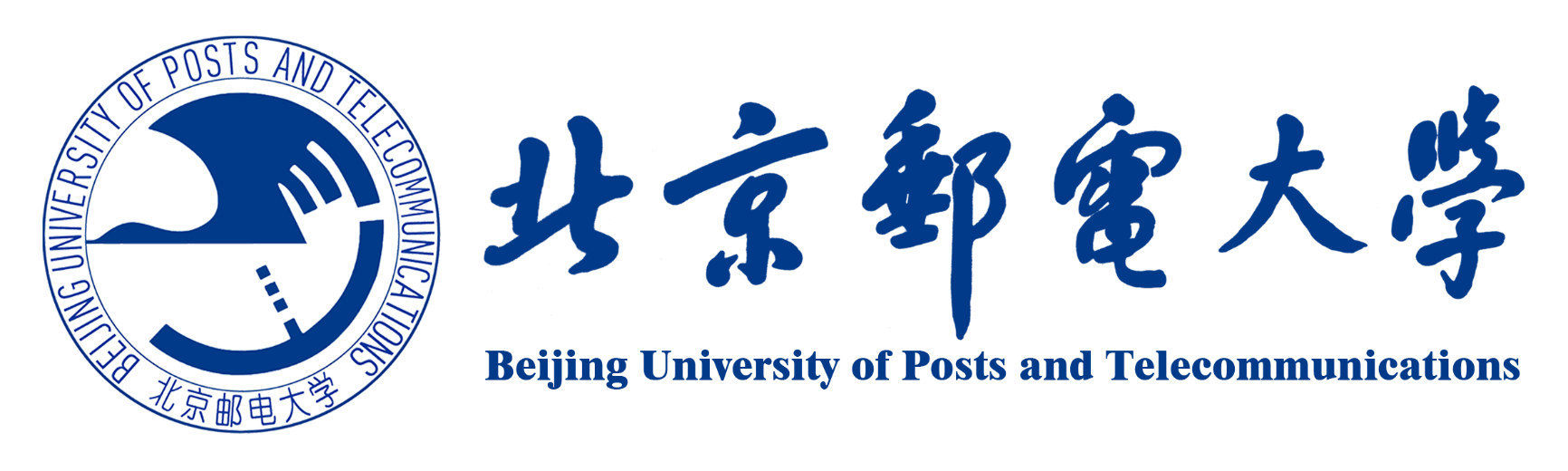 申请基本条件 process & criteria项目自主招生，招生流程共分为预报名、正式报名、笔试面试和录取4个阶段。申请人需大学本科毕业并获学士学位(或大学本科以上学历学位)，工作经验累计8年及以上，其中管理工作经验5年及以上；或具备大专学历学位，工作经验累计10年及以上，其中管理工作经验7年及以上。GEMBA Program application involves four steps: pre-application, application, written test & interview, and admission.  Applicants to the program are expected to satisfy the following basic qualifications: a minimum of eight years’ full-time working experience, including five years of management experience, with a bachelor’s degree or higher from an accredited institution; OR, a minimum of ten years’ full-time working experience, including seven years of management experience, with a college diploma or the equivalent.申请须知 application instructions申请表必须由申请者本人填写。申请人需真实并详细地填写申请表中的所有问题。申请表在申请人填写完整并签名确认后方可视为有效，并交由项目招生委员会审核。申请人需在面试前一周递交完整的申请材料至项目招生办公室。该申请表中所有相关申请人的信息将被用于且仅用于项目的审核与录取工作，项目为申请人保密且不会以任何方式向任何第三方提供或透露。Your application form must be completed by yourself and all information in your application package must be accurate and in full detail. Only a completed and signed application package will be considered a valid application and reviewed by the admissions committee. We strongly recommend that completed applications reach the admissions office one week before scheduled interviews. Please rest assured that all information you provide will be strictly confidential and never leaked or disclosed to third parties.完整的申请材料包括以下文件：GEMBA正式申请表1份，由申请人填写、打印并签字；详细的个人简历或履历1份；推荐信2封，由申请人在职单位的直属上级、同事或业务伙伴填写并直接寄送至GEMBA项目办公室；单位同意函，由申请人在职单位出具；最高学历学位证书复印件1份，证书原件需在笔试面试当天交验；身份证或护照复印件1份、1寸彩色证件照2张和名片2张。报名费1,000元人民币（不予退还）The following documents and materials constitute a complete application package.A completed application form with signature;A detailed and most updated CV or resume;Two recommendation letters, written by a direct supervisor, colleague or business partner who are qualified to comment about your professional strengths and career potential;A sponsorship letter from your employer, stating that your organization understands the time commitment involved in your program participation;A copy of your degree or certificate, which you must bring to the interview;A copy of your passport or identification card, three ID photos and two business cards;A nonrefundable application fee of RMB 1,000.报名费支付方式 Application Fee Payment Method申请人申明 Declaration本人谨此申明，该申请表内所填写的所有信息及附表提交的所有文件和资料均完整、真实和正确。本人愿意承担因本人所提交的申请资料有严重缺失、不实或错误而导致申请失败或取消学籍等后果与责任。 本人接受并认可法国里昂商学院（emlyon business school）的统一入学资格审核；如若被录取入学，本人将遵守法国里昂商学院与北京邮电大学各项规章制度以及所在项目的所有管理规定。本人理解并同意，本人所提交的所有法国里昂商学院-北京邮电大学GEMBA报名材料均归学校所有，无论申请结果如何均不予任何形式退还申请人。I hereby declare that all the information given in this application, including required attachments and supporting documents, is to the best of my knowledge, truthful, accurate and complete; and I agree to provide original documents/certificates for verification when required, and I understand that all materials submitted by me are subject to verification by the admission committee. I further certify that all essays are entirely and exclusively my own work and that no documents have been falsified. I am aware that any misrepresentation or omission of material in my application will result in the denial of application or the cancellation of student status. I understand that materials received by the emlyon-BUPT GEMBA Program in connection with this application become the property of the emlyon-BUPT GEMBA Program, and as such, no materials submitted can be returned.申请人证件照 
ID Photo of Applicant申请人有效身份证复印件（正反面）非中国籍申请人请提供有效护照复印件Copy of ID Card/Passport申请人名片（正反面）Business Cards (in Chinese and English)Personal Address:Business Address:Contact Person for Emergency:Family Information:Areas of ExpertisePosition Description In order to help us understand your working role, please describe your scope of responsibility, the position of your supervisor you report to, and your management responsibilities with respect to staff.Organizational ChartPlease draw an organizational chart of your current company and indicate your position. Professional ExperiencePlease list all your full-time employment since completing college and account for all periods of time. International ExperiencePlease list any significant international work or study experience.Education BackgroundPlease list the names of the colleges and universities you have attended.Language SkillsPersonal Certifications, Registrations or Licenses 
(e.g., C.P.A., C.F.A., P.E., A.S.Q.C., board certifications, F.A.C.H.E.).Social Activities
Please list any significant educational, community or professional activities in which you have participated.How did you learn about the emlyon-BUPT GEMBA Program?Information of Recommenders and Sponsor申请材料原件需邮寄或扫描为PDF文件并发送至：You may deliver your application package by mail or send a scanned PDF copy by e-mail to:法国里昂商学院-北京邮电大学GEMBA招生办公室
联系人：张璐 老师 地址：北京市海淀区西土城路10号
北京邮电大学经济管理学院202室电话：+86 10 6228-1906 
邮箱：zhanglu_emba_bupt@163.comemlyon-BUPT GEMBA Admissions OfficeContact Person: Ms. Lu ZHANGAdd: Rm. 202, School of Economics and Management, 
Beijing University of Posts and Telecommunications,
No. 10 Xi-Tu-Cheng Road, Beijing, P.R. ChinaTel: +86 10 6228-1906Email: zhanglu_emba_bupt@163.com报名费：1,000元人民币（不予退还）报名费：1,000元人民币（不予退还）Application Fee: RMB 1,000 (non-refundable)Application Fee: RMB 1,000 (non-refundable)Application Fee: RMB 1,000 (non-refundable)支付方式：支付方式：Payment Method:Payment Method:Payment Method:现金现金In CashIn CashIn Cash联系人:王旭慧 老师Attention:Ms.Xuhui WANGMs.Xuhui WANG电话:+86 010-6228-1005Tel: +86 010-6228-1005+86 010-6228-1005邮箱:gemba@bupt.edu.cnEmail:gemba@bupt.edu.cngemba@bupt.edu.cn地址:北京市海淀区西土城路10号 
北京邮电大学经济管理学院114室Add:Rm. 114, School of Economics and Management, 
Beijing University of Posts and Telecommunications,
No. 10 Xi-Tu-Cheng Road, Beijing, P.R. ChinaRm. 114, School of Economics and Management, 
Beijing University of Posts and Telecommunications,
No. 10 Xi-Tu-Cheng Road, Beijing, P.R. China银行转账银行转账By Wire TransferBy Wire TransferBy Wire Transfer账户名称：北京邮电大学Beneficiary:Beneficiary:Beijing University of Posts and Telecommunications开户银行：中国工商银行北京新街口支行Bank:Bank:Industrial and Commercial Bank of China, Beijing Xin-Jie-Kou Sub-branch银行账号：0200002909005405044Account #:Account #:0200002909005405044银行地址：北京市西城区西直门内大街143号Bank Address:Bank Address:No. 143 Xizhimennei Street, Xicheng District, Beijing, P.R. China申请人签名 Signature:日期 Date:Personal ProfilePersonal ProfileFirst Name: Last Name:Name (中文):English Name:Gender:  Male   FemaleMarital Status:Preferred English Name, if anyDate of Birth:Place of Birth:DD / MM / YYYYCity,    Province/State,    CountryNationality:Type of ID Card:ID Number:Contact InformationContact InformationPreferred Mailing Address:  Personal   BusinessPreferred email address: Personal   BusinessCountryProvince/StateCityAddressPostal codeTel:Mobile:Personal Email:CountryProvince/StateCityAddressPostal codeTel:Mobile:Business Email:Name:Tel/Mobile:Email:NameRelationshipCurrent EmployerPositionContact NumberProfessional InformationProfessional InformationCompany Name (in English):(in Chinese):Position:How long in current position: Year(s)Company Official Website:Location of Company Headquarters:WorldwideIn ChinaTotal Assets of the Current Business:WorldwideIn ChinaTotal Sales of the Current Business:WorldwideIn ChinaNumber of Employees in the Company:WorldwideIn ChinaNumber of employees under your direct supervision:Listed Company: Yes   NoListed in:Shanghai  Shenzhen  Hong Kong  Abroad (please specify):Form of OrganizationForm of OrganizationForm of OrganizationForm of Organization Sino-foreign Joint Venture Wholly Foreign-owned Private   NGO State-owned Government/Public Institutions State-owned Government/Public Institutions Others (please specify):IndustryIndustryIndustryIndustryIndustry IT/ Telecom/High-tech FMCG Entertainment/Sports Wholesale and Retail Trade Wholesale and Retail Trade Medical/Bio-tech Apparel Rental/Business Services Hospitality/Hotel/Food Services Hospitality/Hotel/Food Services Banking/Insurance Automotive Real Estate Electronics/Semiconductor Electronics/Semiconductor Food and Beverage Chemical Architecture/Construction Social Security/Social Services Social Security/Social Services Logistics/Transport Education Government/Non-profit Others:LittleSomeExtensiveLittleSomeExtensiveGeneral Management / Decision MakingFinanceTeam LeadershipMarketingOrganizational BehaviorAccountingHR ManagementOperations ManagementManagerial EconomicsProject ManagementQuantitative AnalysisSupply Chain ManagementPersonal ExperiencePersonal ExperienceFull Time Work Experience: YearsManagerial Experience: YearsStart DateEnd DateOrganizationPositionResponsibilitiesStart DateEnd DateCountryDescriptionName of College/University,
City, CountryDates of AttendanceDates of AttendanceMajorDegree Received / Graduation DateName of College/University,
City, CountryFromToDegree Received / Graduation DateMandarinEnglishOthers (please specify)Others (please specify)Others (please specify)MandarinEnglishReadingWritingListeningSpeakingCertificateIssuerIssue DateSocial ActivityDate of ParticipationTitle / PositionDescriptionAdditional informationAdditional informationName / TitleOrganizationPositionTelephoneEmailRecommender
(1) Ms.   Mr.
Recommender
(2) Ms.   Mr.
Sponsor Ms.   Mr.
